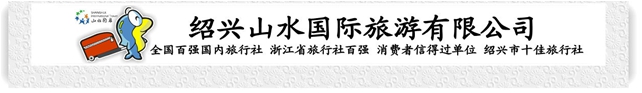 【萌宝亲子游】杭州极地海洋世界亲子一日游（一大一小568元/对）行程单亲子1大1小（1.4米以下儿童均需按亲子报名）：568元/对行程安排集合站点费用说明购物点自费点其他说明产品编号111618900731yF1出发地绍兴市目的地杭州市行程天数1去程交通汽车返程交通汽车参考航班无无无无无产品亮点★不仅可以近距离观赏到极地动物，感受极地动物原始生态的居住环境★不仅可以近距离观赏到极地动物，感受极地动物原始生态的居住环境★不仅可以近距离观赏到极地动物，感受极地动物原始生态的居住环境★不仅可以近距离观赏到极地动物，感受极地动物原始生态的居住环境★不仅可以近距离观赏到极地动物，感受极地动物原始生态的居住环境D1D1行程详情各集散地集合出发赴杭州萧山（车程时间约1.5小时），游览华东最大的海洋主题公园【杭州极地海洋世界】（门票挂牌360元团队门票不赠送长乔亲子乐园门票，游览时间不少于4个小时）：拥有北极熊、大白鲸、伪虎鲸、海豚、海象、海獭、海狮、海狗、海豹、企鹅等多种海洋动物，还可免费观看极地动物们精彩的表演。下午15：30左右集合返回各集散地，结束游程！用餐早餐：X     午餐：X     晚餐：X   住宿无名称回程上车时间单价(元/人)回程上车时间单价(元/人)上虞火车站广场公交车站√06:300-0绍兴城东体育中心门口（东门）√07:300-0柯桥蓝天大剧院门口√08:100-0费用包含1.包含项目：1.包含项目：1.包含项目：费用不包含餐费、旅游意外险、园区内个人消费等餐费、旅游意外险、园区内个人消费等餐费、旅游意外险、园区内个人消费等项目类型描述停留时间参考价格无项目类型描述停留时间参考价格无预订须知亲子10对以上成团，如未成团提早三天通知，敬请谅解！  ★亲子价1大1小（1.4米以下儿童请务必按亲子报名，统一购买亲子票）：568元/对，成418元/人。 ★温馨提示：凭大绍兴身份证或者居住证购票，未带证件需补门票差价50元，敬请谅解！ ★出行客人须携带本人有效身份证原件！敬请谅解！温馨提示【 出游须知  目的地须知 】保险信息【 安全注意事项】